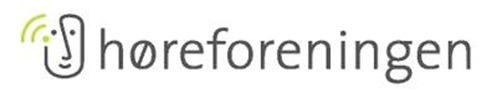 Billund LokalafdelingogVorbasse Seniorer indbyder til etspændende eftermiddagsarrangement med Leif Maibom, Sønderborg tirsdag den 21. februar kl. 14.00 i Vorbasse Sognehus, Kirkegade 19, Vorbasse.Han vil fortælle om livet – karrieren – op og nedture.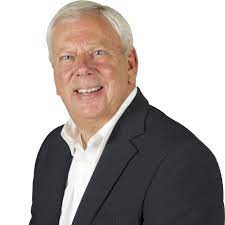 Den tidligere revystjerne Leif Maibom fra Sønderborg er i top10 over de største revyskuespillere i landet.Den musikalske skolelærer med talent for at skrive sjove tekster har skabt Sønderborg Sommer Revy - fra en amatørrevy i 1982 og forvandlet den til en topprofessionel revy, der hører til landets største. Da han stoppede på scenen i 2017, var der 26.000 publikummer til revyen i Sønderborg.Leif Maibom blev kåret som ‘Årets Revyforfatter’ ved ”Revyernes Revy” i 1995, 2000 , 2022 og har været nomineret flere andre gange. ”Sønderborg Sommer Revy” har også været nomineret mange gange som ‘Årets Revy’ og modtog prisen i 2008 og i 2017. Der er ingen tilmelding til arrangementet.  Entre, kaffe og kage kr.  50,-Der er teleslynge og skrivetolkning, og alle er meget velkommen.Evt. henvendelse om arrangementet til Kristian på karinogkristian@gmail.com HøreforeningenBesøg vores hjemmeside på www.billund-hoereforening.dk